          ҠАРАР                                                               РЕШЕНИЕ           19 июнь  2015 й.                   № 253             19 июня 2015 г.О секретаре сорок пятого заседания Совета сельского поселения Кашкинский сельсовет муниципального района Аскинский район Республики БашкортостанВ соответствии со статьей 29 Регламента Совета сельского поселения Кашкинский сельсовет муниципального района Аскинский район Республики Башкортостан Совет сельского поселения Кашкинский сельсовет муниципального района Аскинский  район Республики Башкортостан решил:избрать секретаря сорок пятого заседания Совета сельского поселения Кашкинский сельсовет муниципального района Аскинский район Республики Башкортостан в следующем составе:1.Каримов Марат Габдрахманович - избирательный округ № 1.ГлаваСельского поселения Кашкинский сельсовет муниципального района Аскинский район Республики БашкортостанЗиннатуллин Р.К.БАШҠОРТОСТАН РЕСПУБЛИКАҺЫАСҠЫН  РАЙОНЫМУНИЦИПАЛЬ РАЙОНЫНЫҢҠАШҠА  АУЫЛ  СОВЕТЫАУЫЛ  БИЛӘМӘҺЕ СОВЕТЫ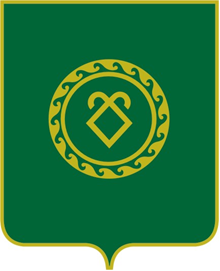 РЕСПУБЛИКА БАШКОРТОСТАНСОВЕТСЕЛЬСКОГО ПОСЕЛЕНИЯКАШКИНСКИЙ СЕЛЬСОВЕТМУНИЦИПАЛЬНОГО РАЙОНААСКИНСКИЙ РАЙОН